2019 Middle School 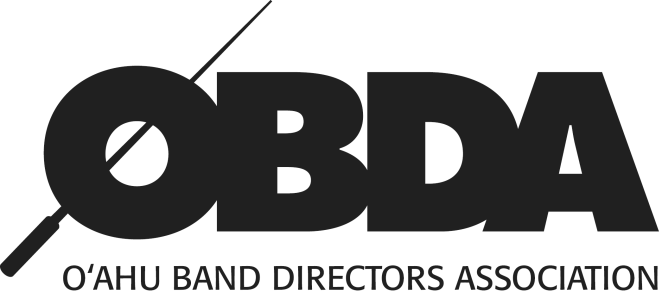 Beginning Honor Band WestOrder FormStudent Name: _________________________________________________________________	School:__________________________________		Instrument:__________________________	All payments are due to the event chair by: Friday, March 1, 2019.MIDDLE SCHOOL BEGINNING HONOR BAND - WESTTori KawasakiIlima Intermediate School Music Department
91-884 Fort Weaver Rd
Ewa Beach, HI 96706Please make checks payable to: OAHU BAND DIRECTORS ASSOCIATIONITEMQUANTITYEACHAMT. ENCLOSEDRequired Participation Fee
(includes performance T-shirt, and digital photo download)1$15.00$15.00Audio Recording (Complementary)Your band director will be emailed the download link shortly after the concert.Concert Tickets$5.00TOTALTOTALTOTAL